ПРИЛОЖЕНИЕ № 1СХЕМА: Система за прилагане на Механизъм за повишаване на капацитета на педагогическите специалисти за подобряване на сигурността на средата в училище посредством предотвратяване на разпространението и употребата на наркотични веществаПРИЛОЖЕНИЕ № 2СХЕМА: Стъпка 2: Какво да направя, ако някой ми предложи на мен или на мой съученик наркотични вещества?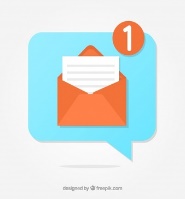 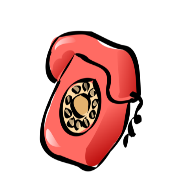 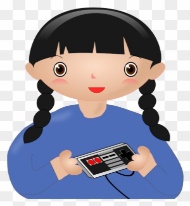 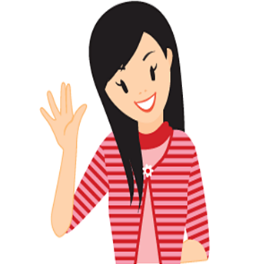 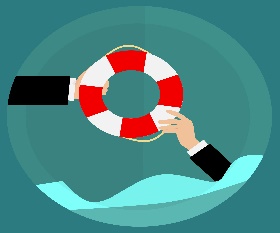 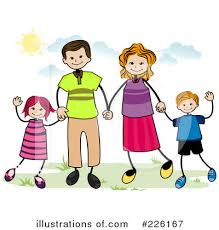 ПРИЛОЖЕНИЕ № 3бСХЕМА:    Стъпка 2:  Алгоритъм при сигнал за употреба и/или държане с цел разпространение на наркотици в училищна среда и прилежащи територии, вътрешна схема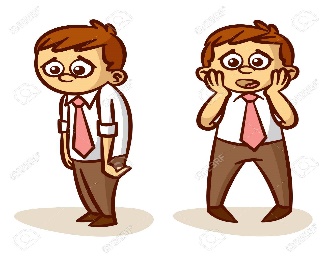 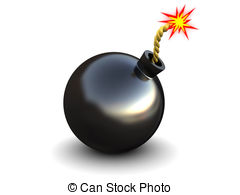 ПРИЛОЖЕНИЕ № 4СХЕМА:    Стъпка 3: Процедура по изпълнение на Алгоритъм за действие при употреба и/или разпространение на наркотични вещества	ПРИЛОЖЕНИЕ № 5 СХЕМА: Стъпка 4: План за действиеПРИЛОЖЕНИЕ № 6СХЕМА: Стъпка 5: Последващи действияПРИЛОЖЕНИЕ № 7СХЕМА: Стъпка 6: Поверителност	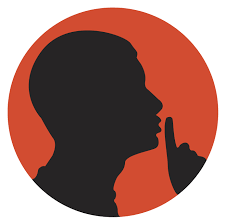 ПРИЛОЖЕНИЕ № 8СХЕМА: Стъпка 7: Процедура по информиране на родителите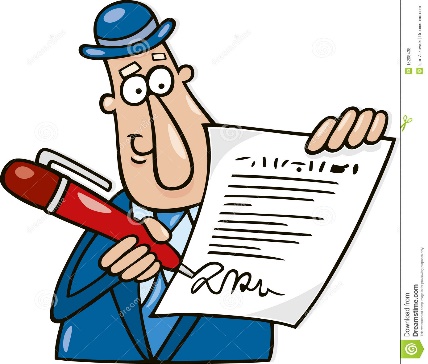 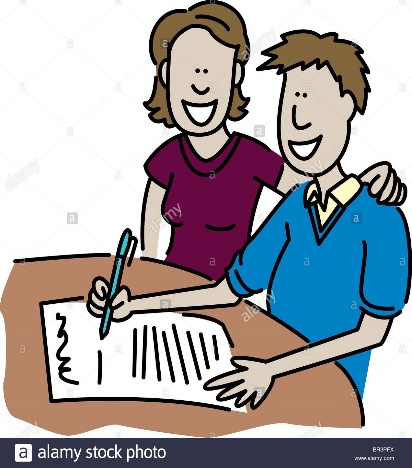 ПРИЛОЖЕНИЕ № 9СХЕМА: Възможни проблемиПРИЛОЖЕНИЕ № 10СХЕМА: Партньори